Итоги  проведения муниципального этапа Всероссийского конкурса юных фотолюбителей  «Юность России»	21 февраля   2020 года на базе МБУ ДО «СЮТ» Алексеевского городского округа был проведен муниципальный этап Всероссийского фотоконкурса  «Юность России».	В Фотоконкурсе приняли участие 95 обучающихся из 15 образовательных   организаций Алексеевского городского округа.Фотоконкурс проходил по пяти номинациям в двух возрастных категориях 7-13 лет; 14-17 лет.Высоких результатов добились обучающиеся образовательных организаций МБОУ«СОШ№1», МБОУ «СОШ №3», МБУ ДО «ДДТ», МБОУ «ООШ №5», МБОУ«Варваровская СОШ», МБОУ «ГлуховскаяСОШ», МБОУ «Белозоровская ООШ», МБОУ «Иловская СОШ», МБОУ «Алейниковская ООШ».Победителями и призерами муниципального  Фотоконкурса «Юность России» стали:Среди городских образовательных организаций:I место – МБОУ «СОШ №1»;II место - МБУ ДО «ДДТ»;III место – МБОУ «СОШ №3».	Среди сельских образовательных организаций:I место -  МБОУ«Глуховская СОШ»;                                               II место – МБОУ «ВарваровскаяСОШ»;III место – МБОУ«Белозоровская ООШ».Поздравляем  победителей!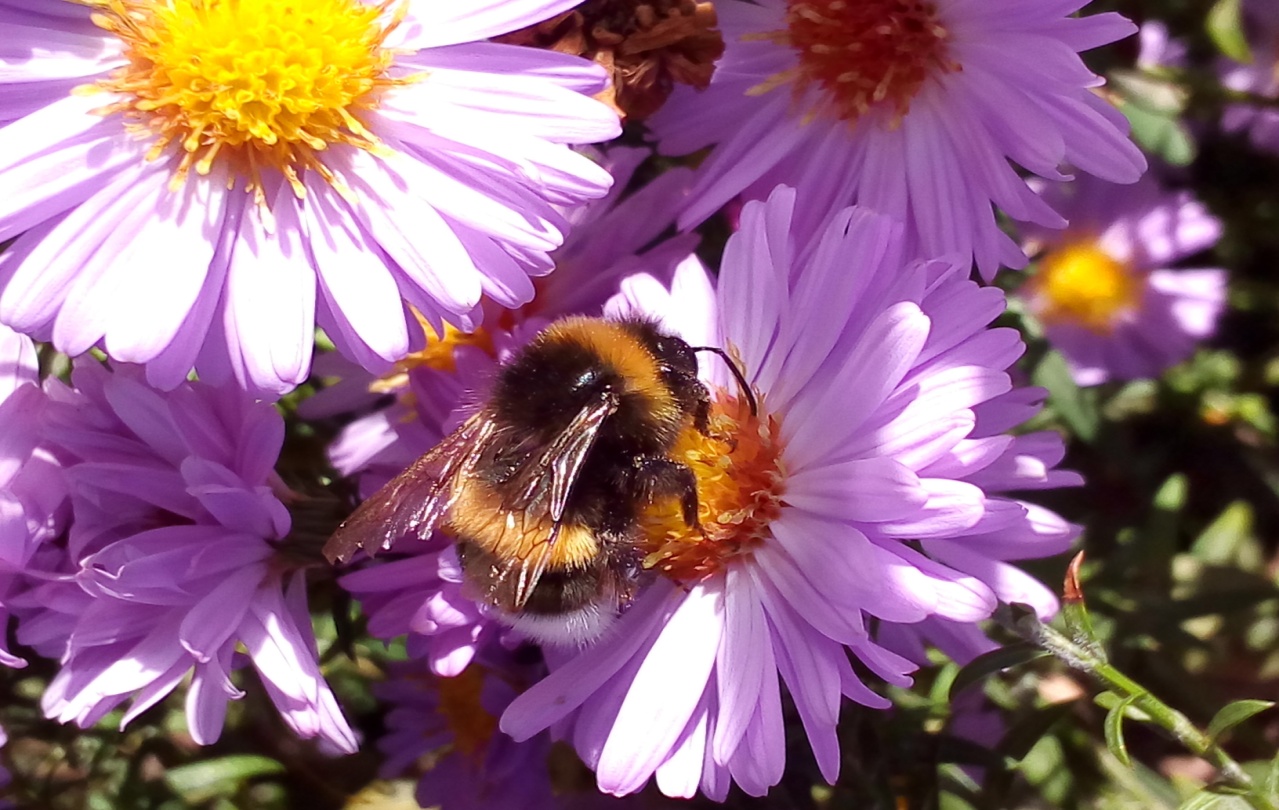 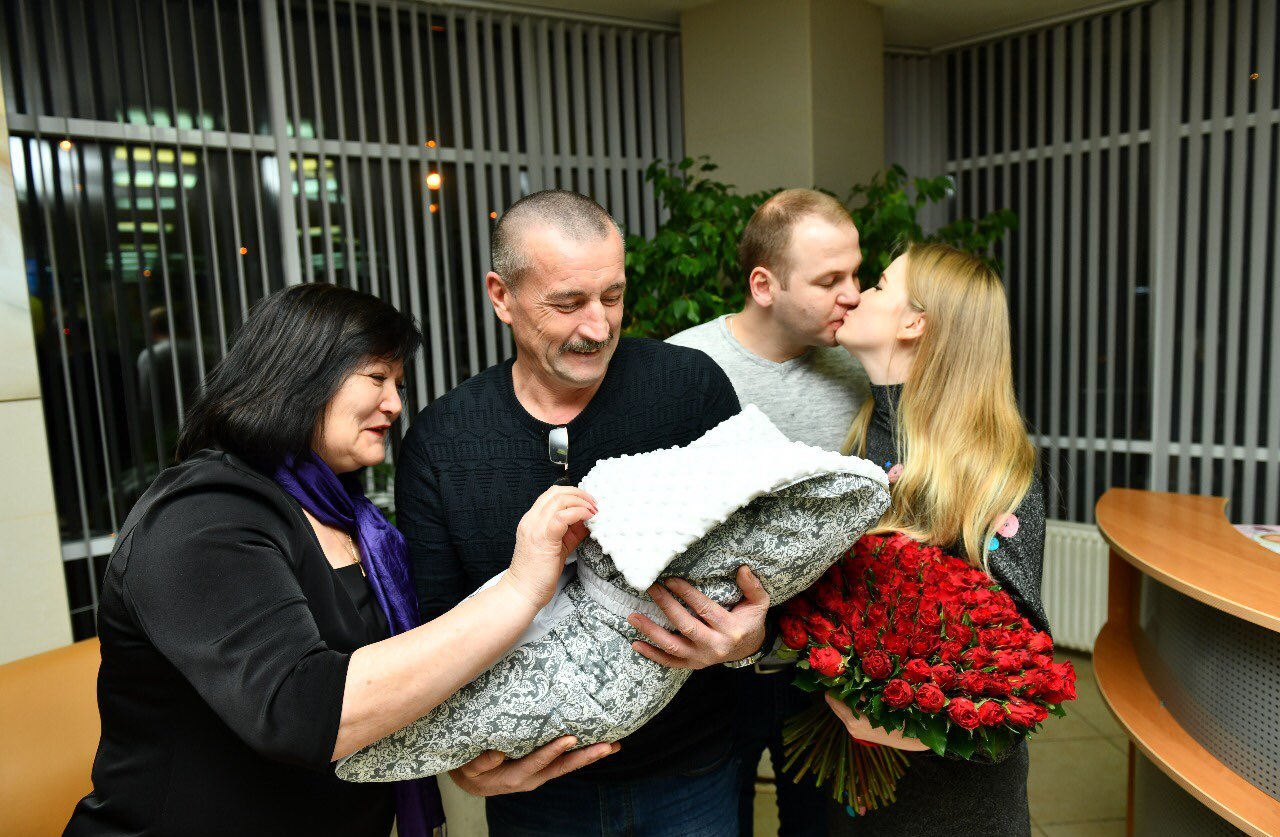 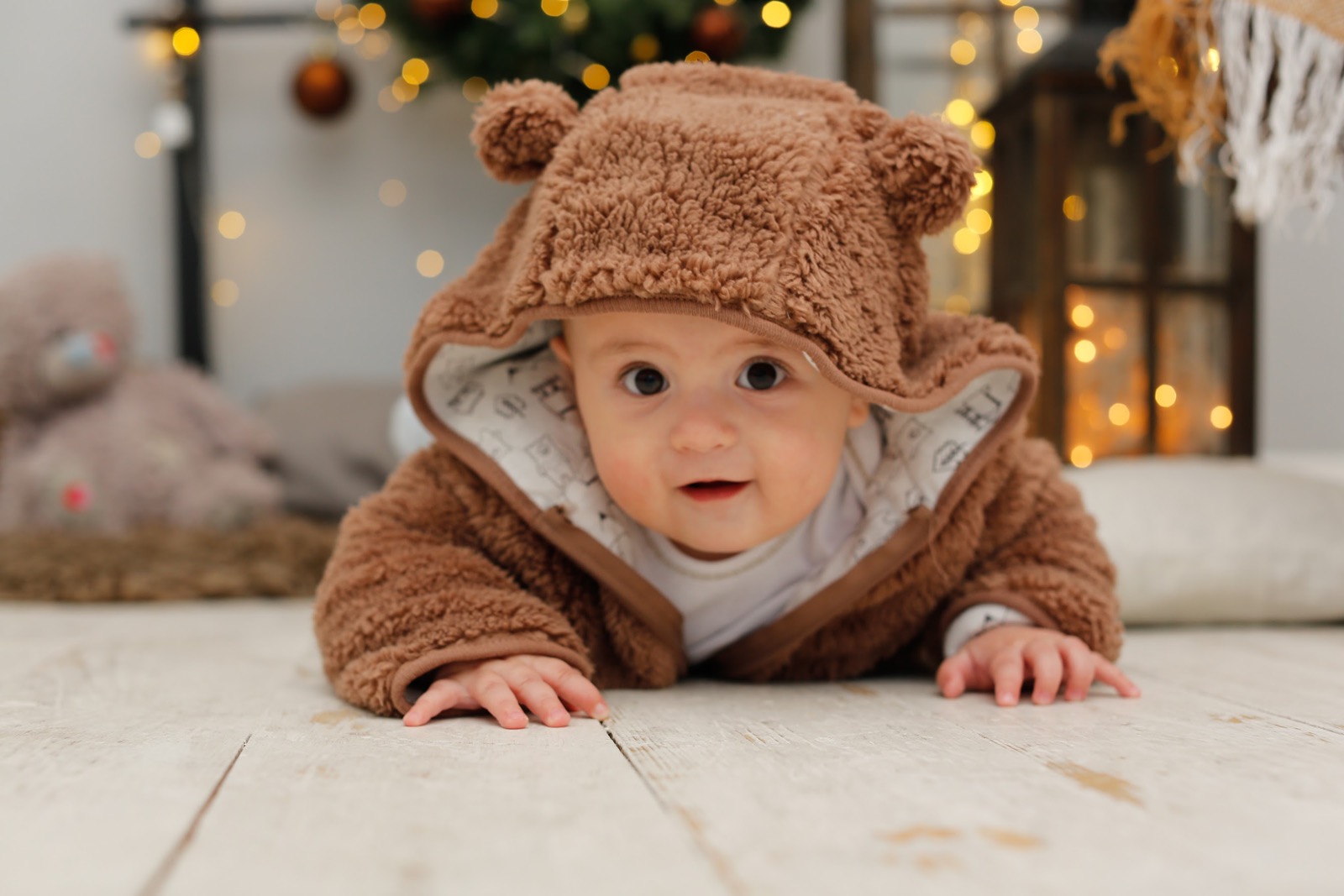 